IntercessionsFor what or for whom should we pray?Lord’s PrayerClosing PrayerMary, Mother of the Church and our Mother,present our prayer of thanksgiving to your Son.Beg from Him the graces we need to be faithful disciples who follow Him with enthusiasm and joy.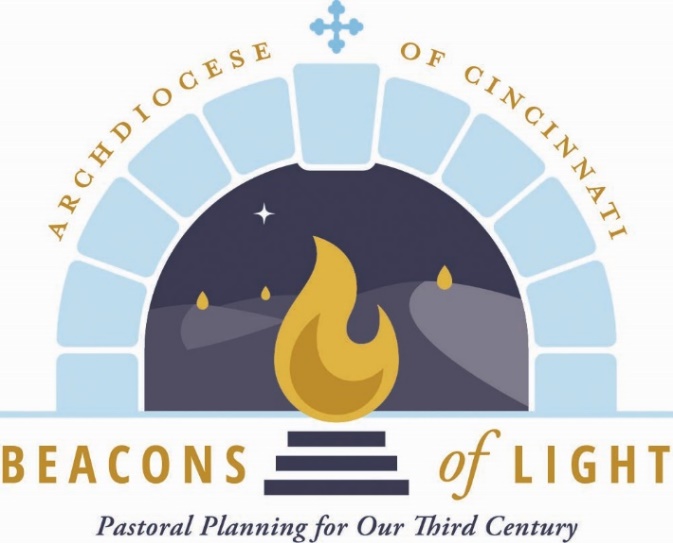 May our witness to the love of God bear fruitin our archdiocese, parishes, homes and hearts.Teach us to be God’s joyful witnesses,to radiate Christ in all we do,so that all people might know, love and follow your Sonthrough this life and into the next.Amen.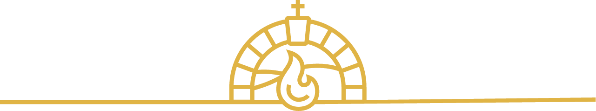 June 2021Opening PrayerLet us pray.(Pause for silent prayer)Grant, we pray, almighty God,that your Church may always remain that holy people, formed as one by the unity of Father, Son, and Holy Spirit, which manifest to the world the Sacrament of your holiness and unity and leads it to the perfection of your charity. Through our Lord Jesus Christ, your Son, who lives and reigns with you in the unity of the Holy Spirit, God, forever and ever.  Amen.Reading from Sacred ScriptureA reading from the Gospel according to St. Mark. (Twelfth Sunday of Ordinary Time) On that day, as evening drew on, Jesus said to his disciples:“Let us cross to the other side.”Leaving the crowd, they took Jesus with them in the boat just as he was.And other boats were with him.A violent squall came up and waves were breaking over the boat,so that it was already filling up.Jesus was in the stern, asleep on a cushion.They woke him and said to him,“Teacher, do you not care that we are perishing?”He woke up,rebuked the wind, and said to the sea, “Quiet!  Be still!”The wind ceased and there was great calm.Then he asked them, “Why are you terrified?Do you not yet have faith?”They were filled with great awe and said to one another,“Who then is this whom even wind and sea obey?” (Mk 4:35-41)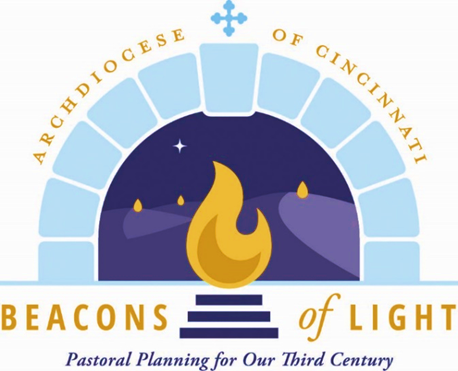 From Radiate ChristOur modern age presents us with easy access to goods and information. We know that it is nearly impossible to spend a day without searching the internet. We seek answers to curiosities; we figure out how to do things; we have access to more information about the goings-on in the world than ever before. Seemingly, anything we want is available at the click of a button. Searching and consuming become habitual, and yet we never find enough to be truly satisfied. Despite so much being available, it is all too apparent that we live in a world that is hurting. Something is always lacking. This world in which we live, which is at times beautiful and capable of stirring in us wonder of the divine, is also clearly not the world as God intended it to be. The symptoms of sin ripple across the surface of every time and place, and its effects run deeper, causing unrest in the souls of individuals and anxiety and even turmoil on a larger scale. Every human being is searching for meaning and fulfillment in this world wounded by sin. That fulfillment, that perfect satisfaction and happiness for which we were created, is only found in relationship with God.Questions for Reflection and SharingWhat connections or new insights did you gain from the readings?What words or phrases spoke to you most powerfully in light of the call to form our parish as a beacon of light?How might the readings influence our planning for the future?